ELECTION SUPPORT TEAMSAs you are all aware, we have been planning and working towards dividing our division into Election Support Teams.  We will have FIVE teams.  Each team will consist of an Election Officer, Clerical Staff, a Staff Attorney, and an Election Support Officer.This is a concept that the Secretary wants to implement for the August Primary.  The idea is to give the towns within your district a direct contact person to reduce confusion and enhance efficiency.  We will continue to work on this concept and develop and change it as necessary.  We will continue to appoint certain people to collect documents so that we do not duplicate work or lose documents.  Attached you will find the regions assigned to each team on the map included.  THANKS,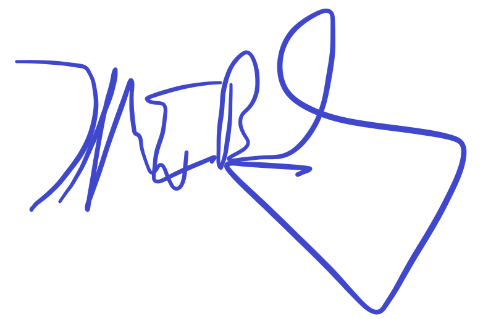 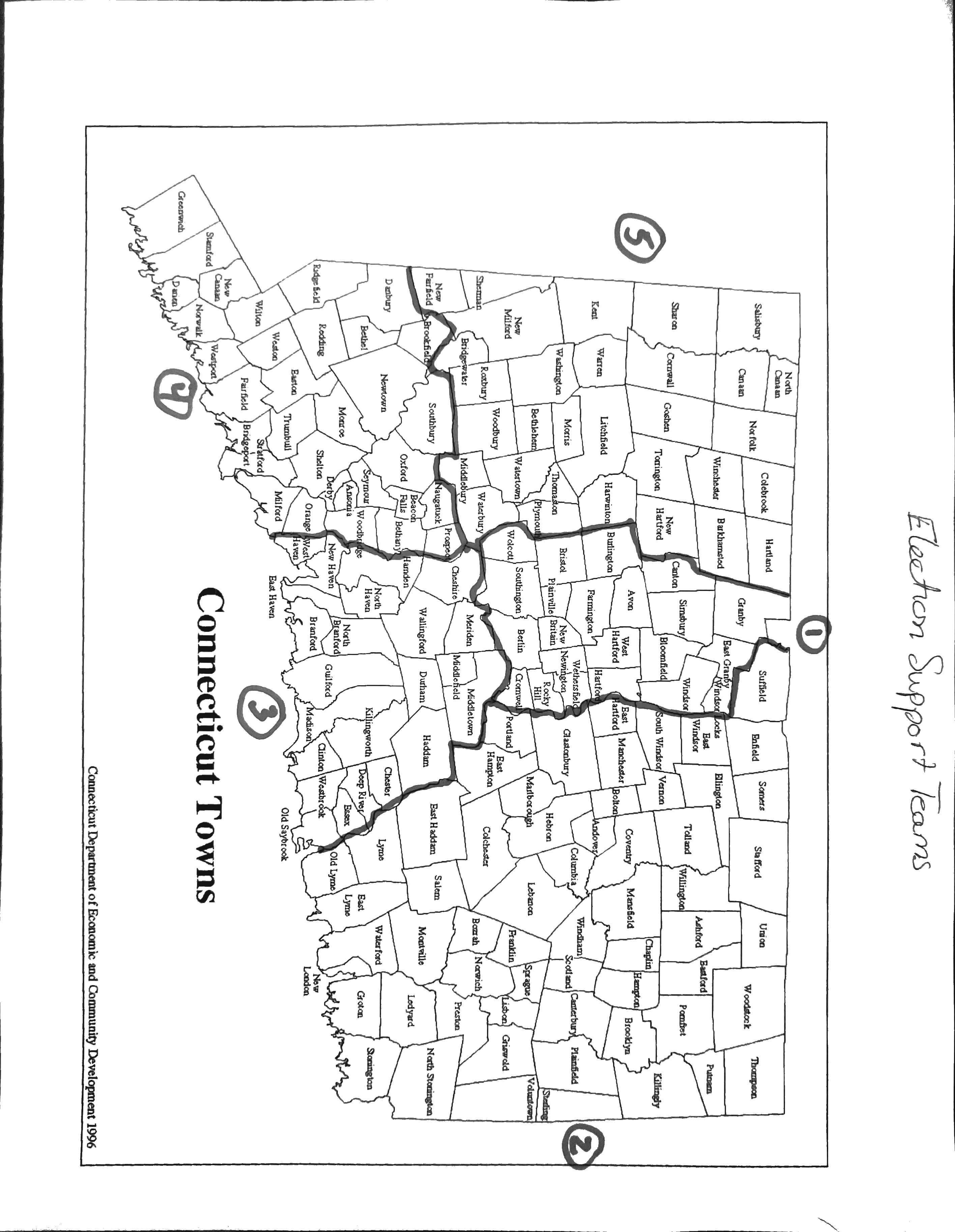 STAFFTEAM 1TEAM 2TEAM 3TEAM 4TEAM 5CLERICALSANDI PENAILONA HAVRILLAJESSICA GELINJESSICA GELINLORI MAGORAELECTION OFFICERJOAN GIBSONMORIAH MORIARTYSHIRLEY SURGEONTAFFY WOMACKHEATHER AUGERISTAFF ATTORNEYBERNIE LIULEW BUTTONTED BROMLEYTED BROMLEYAIDA CARINIELECTION SUPPORT OFFICERSHANNON BERQUISTMATT BERGERCHRISTINE BARTLETT JOSIEMAX MEDINATIM DECARLO